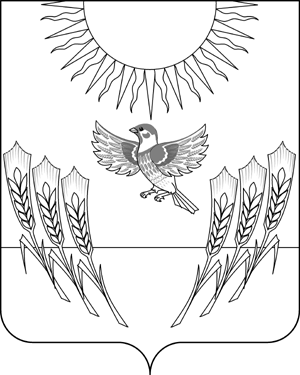 АДМИНИСТРАЦИЯ ВОРОБЬЕВСКОГО МУНИЦИПАЛЬНОГО РАЙОНАВОРОНЕЖСКОЙ ОБЛАСТИПОСТАНОВЛЕНИЕот     25.03.2014г.      №	 176          	    	            с. ВоробьевкаО проведении конкурса «Лучшая учебно-материальная база ГО объекта экономики» на территории Воробьевского муниципального района В соответствии с письмо заместителя председателя правительства Воронежской области А.С. Беспрозванных № 05-11/53 от 20.03.2014 г. «О проведении смотра-конкурса», администрация муниципального района П О С Т А Н О В Л Я Е Т :	1. Повести смотр-конкурс «Лучшая учебно-материальная база ГО объекта экономики» в срок до  03 июня 2014 года.	2. Утвердить состав конкурсной комиссии для определения победителей  в смотре-конкурсе «Лучшая учебно-материальная база ГО объекта экономики» согласно приложению № 1.	3. Утвердить Положение о проведении на территории Воробьевского муниципального района смотра-конкурса «Лучшая учебно-материальная база ГО объекта экономики» согласно приложению № 2. 	4. Контроль за исполнением настоящего постановления возложить на заместителя главы  администрации муниципального района А.Н. Хвостикова.Глава администрации муниципального района 						А.В. ПищугинПриложение № 1								к постановлению администрации								муниципального района 								от    25.03.2014 г.   №  176СОСТАВКонкурсной комиссии для определения победителей  в смотре-конкурсе «Лучшая учебно-материальная база ГО объекта экономики»Руководитель аппарата  администрациимуниципального района						Ю.Н. РыбасовПриложение № 2								к постановлению администрации								муниципального района 								от    25.03.2014 г.   №  176ПОЛОЖЕНИЕо смотре-конкурсе «Лучшая учебно-материальная база ГОобъекта экономики»1. Общее положениеНастоящим Положением определяется порядок  проведения  и    критерииоценки по смотру-конкурсу «Лучшая учебно-материальная база ГО объекта экономики».В соответствии с Постановлением Правительства Российской Федерации от 2 ноября 2000 года №841 «Об организации обучения населения в области гражданской обороны», приказом Министерства Российской Федерации по делам гражданской обороны, чрезвычайным ситуациям и ликвидации последствий стихийных бедствий от 23 декабря 2005 года № 999 «Об утверждении Порядка создания нештатных аварийно-спасательных формирований» ежегодно проводится смотр-конкурс «Лучшая учебно-материальная база ГО объекта экономики» (далее - УМБ).Смотр-конкурс проводится в целях совершенствования организации гражданской обороны на объектах экономики, пропаганды социально-экономической значимости мероприятий ГО и РСЧС, её целей, роли в общей системе политических, экономических, правовых, военных и иных мер по защите населения, территорий и объектов экономики от последствий стихийных бедствий, аварий и катастроф, обобщения и распространения передового опыта по подготовке населения в области защиты от чрезвычайных ситуаций мирного и военного времени.2. Условия проведения смотра-конкурсаОрганизацию и проведение смотра-конкурса осуществляет администрация Воробьевского муниципального района» (далее – Администрация).Для проведения смотра-конкурса администрация создает конкурсную комиссию. Члены конкурсной комиссии имеют право (по согласованию с руководителем объекта экономики) лично ознакомиться с состоянием и оснащением учебно-материальной базы объекта с целью достоверности представленных претендентом материалов.Смотр-конкурс проводится в два этапа:- I этап (муниципальный) - май;- II этап (региональный) - июнь.В первом этапе смотра-конкурса участвуют все объекты экономики Воробьевского муниципального района независимо от форм собственности, осуществляющие подготовку населения, занятого в сфере производства и обслуживания, нештатных аварийно-спасательных формирований (далее  - НАСФ).Во втором этапе смотра-конкурса принимают участие победитель районного смотров-конкурсов. Для участия в региональном смотре-конкурсе администрации совместно с руководителям объектов экономики – победителям районного  смотра-конкурса представляют в срок до 10 июня заявку и оценочную ведомость, заверенные гербовой печатью главы администрации Воробьевского муниципального района.Объекты экономики, заявки на участие которых в региональном смотре-конкурсе представлены позднее установленного срока, к участию в смотре-конкурсе не допускаются.Порядок определения победителей Победители в региональном смотре-конкурсе определяются по категориям:городской округ;муниципальное образование.На победителя муниципального смотра-конкурса оформляется альбом, куда входят: - общее описание объекта с указанием его полного наименования, юридического адреса, фамилии, имени, отчества руководителя, начальника штаба ГО ЧС, контактные телефоны;- справка о выделении финансовых средств на цели развития учебно-материальной базы ГО; - характеристика УМБ ГО объекта, основные направления деятельности, которым  уделяется особое внимание, мероприятия по ГО ЧС, которые осуществляются ежегодно, организация обучения в области ГО ЧС сотрудников, динамика развития УМБ ГО за последние 3 года;- фотографии, отражающие все пункты оценочной ведомости, цветные, подписанные. Заявки на участие в региональном смотре-конкурсе и оценочные ведомости подаются в строгом соответствии с требованиями Положения (Приложение № 1, Приложение № 2).Общая оценка состояния учебно-материальной базы ГО объекта   складывается:Наличие кабинета ГО и уголка ГО – max 40 баллов: - кабинет ГО (рабочие столы, стулья, шкафы, стеллажи, витрины, экспозиционное оборудование) – до 30 баллов;- уголок ГО (оснащение) – до 10 баллов.2. Оснащение кабинета ГО – max 40 баллов: - наличие нормативно-правовой, учебной и учебно-методической литературы – до 10 баллов;- наличие учебно-наглядных пособий (плакаты, статические макеты, муляжи, модели) – до 20 баллов;- наличие аудиовизуальных средств обучения – до 5 баллов;- наличие учебных фильмов – до 5 баллов.3. Оснащение уголка ГО – max 30 баллов: - информация по организации эвакуации населения в мирное и военное время – до 5 баллов;- защита населения от АХОВ в случае аварии на потенциально-опасных объектах – до 5 баллов;- сигналы гражданской обороны, порядок действия населения по сигналам гражданской обороны – до 5  баллов;- наличие наглядных пособий по само- и взаимопомощи – до 5 баллов;- наличие памяток по действиям населения при авариях со взрывами и пожарами – до 5 баллов;- средства индивидуальной и коллективной защиты – до 5 баллов.4. Состояние учебно-материальной  базы для обучения нештатных   аварийно-спасательных формирований ГО практическим действиям – max 80 баллов: 		4.1. Создание и состав НАСФ – до 5 баллов:          - руководящие документы;- приказы на создание НАСФ;- наличие табеля оснащенности;		4.2. Подготовка НАСФ – до 25 баллов:		-  планирование и проведение обучения по программе подготовки НАСФ в рабочее время;		- наличие разработанных и утвержденных руководителем организации программ обучения, современных обучающих программ, видеофильмов, плакатов и др.;		- наличие конспектов по темам специальной подготовки с учетом предназначения НАСФ;		-     организации и процент подготовки руководителей НАСФ;- наличие участков для аварийно-спасательных и аварийно-восстановительных работ, инженерной, химической и радиационной защиты, противопожарной подготовки.		4.3. Оснащение НАСФ – до 20 баллов:		- специальной техникой;		- оборудованием;		- снаряжением;		- инструментами и материалами.       4.4. Наличие  специального оборудования для проведения практических  занятий – до 30 баллов:- тренажеры – 10 баллов;- приборы радиационной и химической разведки – 5 баллов.Средства индивидуальной защиты:	- средства защиты органов дыхания – 5 балов;	- средства защиты кожи – 5 баллов;	- средства медицинской защиты – 5 баллов. 5. Состояние инженерной защиты на объекте – max 40 баллов:- наличие и состояние убежищ и противорадиационных укрытий – до 20 баллов;- наличие и состояние специализированных складских помещений для хранения имущества гражданской обороны – до 10 баллов;-  организация светомаскировки объекта – до 10 баллов;6. Организация проведения месячника ГО (в рамках месячника – Дня гражданской обороны), ежегодно – max 20 баллов:- наличие приказа об организации месячника – до 5 баллов;- наличие плана проведения мероприятий – до 5 баллов;- наличие отчетной документации – до 5 баллов;- наличие фотоматериалов – до 5 баллов.7. Организация проведения учений и тренировок – max 20 баллов:- наличие и качество разработки документов – до 10 баллов; - наличие отчетных материалов  и графических документов – до 5 баллов;- наличие фотоматериалов – до 5 баллов.Наибольшая сумма баллов – 270.4. Награждение победителей По итогам смотра-конкурса определяются победители (1-е место) и призеры (2, 3 места).Победитель смотра-конкурса определяется по наибольшему количеству набранных баллов. Победители и призеры смотра-конкурса награждаются грамотами.Финансирование смотра-конкурсаФинансирование мероприятий по организации и проведению муниципального и регионального смотра-конкурса осуществляется за счет средств соответствующих бюджетов.Руководитель аппарата администрациимуниципального района							Ю.Н. Рыбасов                                                                          Приложение № 1 к положению о смотре-конкурсе    «Лучшая учебно-материальная   база ГО  объекта экономики»Директору казённого учреждения Воронежской области «Гражданская оборона, защита населения и пожарная безопасность Воронежской области»                       А.А. Тарасовуул. Свободы, 75 г. Воронеж, 394006ЗАЯВКАПрошу Вас зарегистрировать для участия в региональном смотре-конкурсе  «Лучшая учебно-материальная база ГО объекта экономики»_____________________________________________________________________,                            (наименование объекта экономики)победителя муниципального смотра-конкурса. Приложение: Оценочная ведомость, (фотоматериалы).Руководитель объекта экономики 	_______	                        (ФИО, подпись)Помощник главы администрации по ГОЧС района (города)	______	                      (ФИО, подпись)(дата, печать)Приложение № 2 к положению о смотре-конкурсе «Лучшая учебно-материальная база ГО объекта экономики»ОЦЕНОЧНАЯ ВЕДОМОСТЬсостояния учебно-материальной базы ГО______________________________________________________(наименование объекта экономики)_______________________________ районаПредседатель комиссии	______________________________________________                    (подпись, инициалы, фамилия)М.П. Хвостиков Александр Николаевич- заместитель главы администрации Воробьевского муниципального района, председатель конкурсной комиссии;Родионов Евгений Александрович- помощник главы  администрации муниципального района, секретарь комиссии.Члены комиссииЧлены комиссииЧлены комиссииГриднев Дмитрий Николаевич- начальник отдела по строительству, архитектуре, транспорту и ЖКХ администрации муниципального района;ЮдаковВасилий Иванович- директор МП ВР «Коммунальное хозяйство»;Романов Сергей Сергеевич- начальник ПЧ-№37 по охране Воробьевского района (по согласованию).№
п/пНаименованиеОценка
(в баллах)1231Наличие кабинета ГО и уголка ГО – max 40 баллов:- кабинет ГО (рабочие столы, стулья, шкафы, стеллажи, витрины, экспозиционное оборудование) – до 30 баллов;- уголок ГО (оснащение) – до 10 баллов.2Оснащение кабинета ГО – max 40 баллов:- наличие нормативно-правовой, учебной и учебно-методической литературы – до 10 баллов;- наличие учебно-наглядных пособий (плакаты, статические макеты, муляжи, модели)  – до 20 баллов;- наличие аудиовизуальных средств обучения – до 5 баллов;- наличие учебных фильмов – до 5 баллов.3Оснащение уголка ГО - max 30 баллов:- информация по организации эвакуации населения в мирное и военное время - до 5 баллов;- защита населения от АХОВ в случае аварии на потенциально-опасных объектах – до 5 баллов;- оказание само- и взаимопомощи - до 5 баллов;- сигналы ГО и действия населения по ним – до 5 баллов;- действия населения при авариях со взрывами и пожарах  – до 5 баллов;- средства индивидуальной и коллективной защиты -до 5 баллов.4Состояние УМБ для обучения НАСФ  - max 80 баллов- создание и состав НАСФ – до 5 баллов;- подготовка НАСФ – до 25 баллов;- оснащение НАСФ – до 20 баллов;- наличие специального оборудования для проведения практических занятий – до 30 баллов.5Состояние инженерной защиты на объекте  – max 40 баллов:- наличие и состояние убежищ и ПРУ – до 20 баллов;- наличие и состояние специализированных складских помещений для хранения имущества ГО – до 10 баллов;-  организация светомаскировки объекта – до 10 баллов.6Организация проведения месячника ГО (в рамках месячника – Дня гражданской обороны), ежегодно - max 20 баллов:- наличие приказа об организации месячника – до 5 баллов; - наличие плана проведения мероприятий – до 5 баллов;- наличие отчётной документации – до 5 баллов;- наличие фотоматериалов – до 5 баллов.7Организация проведения учений и тренировок - max 20 баллов:- наличие и качество разработки документов - до 10 баллов;- наличие отчётных материалов, графических документов, фотоматериалов - до 10 баллов.Всего баллов: